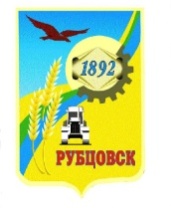 Администрация города Рубцовска Алтайского краяПОСТАНОВЛЕНИЕ                      02.03.2023 № 612Об утверждении Положения о проведении открытого конкурса на право получения свидетельства об осуществлении перевозок по муниципальным маршрутам регулярных перевозок на территории муниципального образования город Рубцовск Алтайского краяВ соответствии с Федеральными законами от 06.10.2003 № 131-ФЗ «Об общих принципах организации местного самоуправления в Российской Федерации», от 13.07.2015 № 220-ФЗ «Об организации регулярных перевозок пассажиров и багажа автомобильным транспортом и городским наземным электрическим транспортом в Российской Федерации и о внесении изменений в отдельные законодательные акты Российской Федерации», законом Алтайского края от 05.05.2016 № 32-ЗС «Об организации транспортного обслуживания населения в Алтайском крае», постановлением Администрации города Рубцовска Алтайского края от 10.08.2022 № 2613 «Об утверждении  Положения об организации регулярных перевозок пассажиров и багажа по муниципальным маршрутам на территории муниципального образования город Рубцовск Алтайского края», ПОСТАНОВЛЯЮ: Утвердить Положение о проведении открытого конкурса на право получения свидетельства об осуществлении перевозок по муниципальным маршрутам регулярных перевозок на территории муниципального образования город Рубцовск Алтайского края согласно приложению к постановлению.Признать постановление Администрации города Рубцовска Алтайского края от 13.12.2018 № 3211 «Об утверждении Положения о проведении открытого конкурса на право получения свидетельства об осуществлении перевозок по маршрутам регулярных перевозок на территории  города Рубцовска Алтайского края » утратившим силу.Опубликовать настоящее постановление в газете «Местное время» и разместить на официальном сайте Администрации города Рубцовска Алтайского края в информационно-телекоммуникационной сети «Интернет».Настоящее постановление вступает в силу после его опубликования в газете «Местное время».Контроль за исполнением настоящего постановления возложить на заместителя Главы Администрации города Рубцовска – начальника управления по жилищно-коммунальному хозяйству и экологии Обуховича О.Г.Глава города Рубцовска							        Д.З. ФельдманПриложениек постановлению Администрациигорода Рубцовска Алтайского краяот 02.03.2023 № 612Положение о проведении открытого конкурса на право получения свидетельства об осуществлении перевозок по муниципальным маршрутам регулярных перевозок на территории муниципального образования город Рубцовск Алтайского края1. Общие положенияНастоящее положение о проведении открытого конкурса на право получения свидетельства об осуществлении перевозок по муниципальным маршрутам регулярных перевозок на территории муниципального образования город Рубцовск Алтайского края (далее – Положение) определяет порядок, условия организации и проведения открытого конкурса на право осуществления перевозок по муниципальным маршрутам регулярных перевозок на территории муниципального образования город Рубцовск Алтайского края (далее – открытый конкурс).Положение разработано в соответствии с Гражданским кодексом Российской Федерации, Федеральными законами от 06.10.2003 № 131-ФЗ «Об общих принципах организации местного самоуправления в Российской Федерации», от 13.07.2015 № 220-ФЗ «Об организации регулярных перевозок пассажиров и багажа автомобильным транспортом и городским наземным электрическим транспортом в Российской Федерации и о внесении изменений в отдельные законодательные акты Российской Федерации» (далее – Федеральный закон от 13.07.2015 № 220-ФЗ), от 26.07.2006 № 135-ФЗ               «О защите конкуренции», законом Алтайского края от 05.05.2016 № 32-ЗС «Об организации транспортного обслуживания населения в Алтайском крае». Открытый конкурс проводится в целях наиболее полного обеспечения и своевременного удовлетворения потребностей населения в пассажирских перевозках по муниципальным маршрутам регулярных перевозок города Рубцовска, повышения безопасности дорожного движения, качества транспортного обслуживания населения, развития конкуренции среди перевозчиков и регулирования рынка транспортных услуг.Предметом открытого конкурса является право на получение свидетельств об осуществлении перевозок по одному или нескольким муниципальным маршрутам регулярных перевозок города Рубцовска (далее – свидетельство).Открытый конкурс проводится уполномоченным органом местного самоуправления на осуществление функций по организации регулярных перевозок пассажиров и багажа автомобильным транспортом и городским наземным электрическим транспортом, исполнительно-распорядительным органом местного самоуправления – Администрацией города Рубцовска Алтайского края (далее – Администрация города). Уполномоченным отраслевым (функциональным) органом Администрации города, организующим конкурс, является комитет Администрации города Рубцовска Алтайского края по промышленности, энергетике, транспорту и  дорожному хозяйству (далее – Комитет по ПЭТ и ДХ).На открытый конкурс выставляются маршруты регулярных перевозок города Рубцовска, включенные в реестр муниципальных маршрутов регулярных перевозок в городе Рубцовске Алтайского края (далее – реестр).Открытый конкурс проводится по лотам.Лоты – предложения Администрации города, формирующиеся по определенному маршруту или группе маршрутов в соответствии с реестром.Организация открытого конкурса, порядок предоставления заявок на участие в открытом конкурсеОткрытый конкурс объявляется распоряжением Администрации города при наличии хотя бы одного из следующих обстоятельств:установление нового маршрута за исключением маршрута, установленного в целях обеспечения транспортного обслуживания в условиях чрезвычайной ситуации;прекращение действия свидетельства на основании вступившего в законную силу решения суда об аннулировании лицензии, имеющейся у юридического лица, индивидуального предпринимателя или хотя бы одного из участников договора простого товарищества, которым было выдано данное свидетельство;прекращение действия свидетельства на основании вступившего в законную силу решения суда о прекращении действия данного свидетельства;прекращение действия свидетельства на основании обращения юридического лица, индивидуального предпринимателя или уполномоченного участника договора простого товарищества о прекращении действия данного свидетельства;прекращение действия свидетельства, выданного без проведения открытого конкурса по основаниям, предусмотренным частью 4.1. статьи 39 Федерального закона от 13.07.2015 № 220-ФЗ;принятие Администрацией города решения в отношении маршрута о прекращении регулярных перевозок по регулируемым тарифам и начале осуществления регулярных перевозок по нерегулируемым тарифам;отказ участника открытого конкурса, которому предоставлено право на получение свидетельств по предусмотренным конкурсной документацией маршрутам от права на получение хотя бы одного из свидетельств по данным маршрутам или невозможность подтверждения наличия транспортных средств, предусмотренных заявкой участника открытого конкурса на участие в открытом конкурсе;принятие решения о прекращении действия свидетельства по маршруту в связи с невыполнением по соответствующему маршруту в отсутствие чрезвычайной ситуации ни одного рейса, предусмотренного расписанием, в течение более чем трех дней подряд;необращение юридического лица, индивидуального предпринимателя или уполномоченного участника договора простого товарищества с заявлением о продлении действия ранее выданных им свидетельств и карт данного маршрута на следующий срок в соответствии с принятым решением об изменении данного маршрута.2.2. 	Конкурсная документация утверждается распоряжением Администрации города и разрабатывается Комитетом по ПЭТ и ДХ в следующие сроки:не позднее чем через 90 дней со дня установления муниципального маршрута регулярных перевозок в городе Рубцовске, если соответствующий маршрут установлен после дня вступления в силу Федерального закона от 13.07.2015 № 220-ФЗ;не позднее чем через 30 дней со дня наступления обстоятельств, указанных в подпунктах 2 – 9 пункта 2.1 настоящего Положения;не позднее чем через 30 дней со дня принятия решения о прекращении регулярных перевозок по регулируемым тарифам и начале осуществления регулярных перевозок по нерегулируемым тарифам.2.3. 	В конкурсной документации указываются следующие сведения:предмет открытого конкурса;лот(ы);требования к подвижному составу, необходимому для обслуживания маршрута, выставляемого на открытый конкурс (количество, класс, вместимость);требования к участникам открытого конкурса;форма, порядок подачи заявки на участие в открытом конкурсе, порядок и сроки отзыва заявки;форма, порядок, сроки предоставления разъяснений порядка и условий проведения открытого конкурса;порядок проведения вскрытия конвертов с заявками на участие в открытом конкурсе;сроки и порядок подтверждения наличия на праве собственности или на ином законном основании транспортных средств, предусмотренных заявкой;порядок проведения оценки  и сопоставления заявок на участие в открытом конкурсе, определения победителя открытого конкурса;порядок выдачи свидетельства и карт маршрута по результатам проведения открытого конкурса.2.4. 	Комитет по ПЭТ и ДХ в течение двух рабочих дней с даты регистрации распоряжения об объявлении открытого конкурса размещает извещение о проведении открытого конкурса на официальном сайте Администрации города в информационно-телекоммуникационной сети «Интернет».2.5. 	В извещении о проведении открытого конкурса указываются следующие сведения:наименование, место нахождения, почтовый адрес и адрес электронной почты, номер контактного телефона организатора конкурса;предмет открытого конкурса; срок, место и порядок предоставления конкурсной документации, официальный сайт, на котором размещена конкурсная документация;место и срок приема заявок на участие в открытом конкурсе;место, дата и время вскрытия конвертов с заявками на участие в открытом конкурсе, а также место и дата рассмотрения заявок на участие в открытом конкурсе и подведения итогов открытого конкурса.2.6. 	Администрация города вправе принять решение о внесении изменений в извещение о проведении открытого конкурса не позднее чем за пять дней до даты окончания подачи заявок на участие в открытом конкурсе, при этом изменение предмета открытого конкурса не допускается.2.7. 	В течение трех рабочих дней со дня принятия Администрацией города решения о внесении изменений в извещение о проведении открытого конкурса соответствующие изменения размещаются Комитетом по ПЭТ и ДХ на официальном сайте Администрации города в информационно-телекоммуникационной сети «Интернет». При этом срок подачи заявок на участие в открытом конкурсе должен быть продлен таким образом, чтобы со дня опубликования и (или) размещения изменений, внесенных в извещение  о проведении открытого конкурса, до даты окончания подачи заявок на участие в открытом конкурсе этот срок составлял не менее двадцати дней.2.8. 	Администрация города в течение одного дня с даты принятия распоряжения об объявлении открытого конкурса принимает решение о создании комиссии по проведению конкурса (далее – Комиссия), состав которой утверждается распоряжением Администрации города.2.9. 	В состав Комиссии входит председатель Комиссии, его заместитель, секретарь и члены Комиссии – представители Администрации города.2.10. 	Заседание Комиссии проводит председатель Комиссии, а в его отсутствие – заместитель председателя Комиссии. Заседание Комиссии правомочно, если на нем присутствует более половины от общего числа ее членов.2.11. 	В компетенцию Комиссии входит вскрытие конвертов с заявками на участие в открытом конкурсе, проведение проверки достоверности поданных заявок на участие в открытом конкурсе, принятие решения о допуске к участию в открытом конкурсе, проведение оценки и сопоставления заявок на участие в открытом конкурсе, определение победителя открытого конкурса, принятие решения о признании открытого конкурса несостоявшимся.2.12. 	Протоколы заседаний Комиссии, заявки на участие в открытом конкурсе, извещения о проведении открытого конкурса, конкурсная документация, изменения, внесенные в конкурсную документацию, и (или) извещение о проведении открытого конкурса, разъяснения положений конкурсной документации хранятся в Комитете по ПЭТ и ДХ не менее трех лет.3. Порядок предоставления заявок на участие в открытом конкурсе3.1. 	Заявки на участие в открытом конкурсе предоставляются юридическими лицами, индивидуальными предпринимателями, уполномоченными участниками договора простого товарищества (далее – претенденты) или их уполномоченными представителями по форме согласно приложению 1 к настоящему Положению в течение двадцати рабочих дней со дня размещения извещения о проведении открытого конкурса с приложением следующих документов:сведений о претенденте на участие в открытом конкурсе по форме согласно приложению 2 к настоящему Положению;копий учредительных документов;выписки из Единого государственного реестра юридических лиц или Единого государственного реестра индивидуальных предпринимателей  о государственной регистрации претендента, выданной не ранее даты размещения о проведении открытого конкурса;копии договора простого товарищества, подтверждающего образование простого товарищества, заверенной подписью уполномоченного участника простого товарищества и печатью (при наличии) (для участников договора простого товарищества);выписки из реестра лицензий или копии лицензии (при наличии) на осуществление деятельности по перевозкам пассажиров автомобильным транспортом;копий документов, подтверждающих опыт осуществления регулярных перевозок  претендентом (сведения об исполненных государственных или муниципальных контрактах, нотариально заверенные  копии свидетельств, заключенных с органами исполнительной власти  субъектов Российской Федерации или органами местного самоуправления договоров, предусматривающих осуществление перевозок по маршрутам регулярных перевозок, или иных документов, предусмотренных нормативными правовыми актами субъектов Российской Федерации, муниципальными нормативными правовыми актами);документов, подтверждающих отсутствие у участника открытого конкурса задолженности по обязательным платежам в бюджеты бюджетной системы Российской Федерации за последний завершенный отчетный период;сведений о транспортных средствах, находящихся на праве собственности или на ином законном основании у претендента, соответствующих требованиям конкурсной документации, либо сведений о принятии обязательств по приобретению таких транспортных средств в сроки, определенные конкурсной документацией, по форме согласно приложению 3 к настоящему Положению с приложением копий документов о праве собственности или ином законном основании на указанные транспортные средства, либо копий предварительных договоров о приобретении на праве собственности или ином законном основании транспортных средств;сведений о государственных регистрационных знаках транспортных средств, среднем количестве транспортных средств, предусмотренных договорами обязательного страхования гражданской ответственности за причинение вреда жизни, здоровью, имуществу пассажиров (далее – договоры обязательного страхования гражданской ответственности), действовавшими в течение года, предшествующего дате размещения извещения о проведении открытого конкурса, по форме согласно приложению 4 к настоящему Положению;справки управления государственного автодорожного надзора Федеральной службы по надзору в сфере транспорта о количестве дорожно-транспортных происшествий, повлекших за собой человеческие жертвы или причинение вреда здоровью граждан и произошедших по вине претендента или его работников (собственников транспортных средств, указанных в сведениях о транспортных средствах, имевшихся в распоряжении у претендента), в течение года, предшествующего дате размещения извещения о проведении открытого конкурса;описи предоставленных документов, с указанием количества страниц.Претендент вправе приложить к заявке иные документы, подтверждающие наличие на заявленных транспортных средствах оборудования, указанного в сведениях о транспортных средствах по форме согласно приложению 3 к настоящему Положению (договор купли-продажи с описанием комплектации транспортных средств, договор на установку оборудования с актом выполненных работ, руководство по эксплуатации транспортного средства и т.д.).Требования, установленные настоящим пунктом, применяются в отношении каждого участника договора простого товарищества. 3.2. 	Заявка на участие в открытом конкурсе с перечнем прилагаемых документов (далее – заявка)  не должна содержать сведений о транспортных средствах, используемых на иных маршрутах с даты окончания приема заявок на участие в открытом конкурсе, указанной в извещении о проведении открытого конкурса (за исключением транспортных средств, используемых на маршрутах, срок действия свидетельств по которым заканчивается на дату начала действия свидетельств по объявленному открытому конкурсу), а также сведений о транспортных средствах, включенных в иные заявки, в случае подачи претендентом двух и более заявок в отношении разных лотов.3.3. 	К заявке, предоставленной за подписью уполномоченного представителя претендента, должен быть приложен документ, подтверждающий полномочия представителя.3.4. 	Заявка должна быть прошита, иметь сквозную нумерацию, подписана претендентом и скреплена печатью (при наличии).3.5. 	Претенденты несут ответственность за достоверность сведений, предоставленных в заявке.3.6. 	Заявка предоставляется в Администрацию города в запечатанном конверте, на котором указываются:наименование открытого конкурса;наименование претендента, подающего заявку, с указанием его юридического адреса (адреса места регистрации).3.7. 	Каждый конверт с заявкой, поступивший в Администрацию города в срок, указанный в извещении о проведении открытого конкурса, регистрируется Комитетом по ПЭТ и ДХ с указанием даты, времени поступления и порядкового номера.3.8. 	Заявки, поступившие по истечении срока приема заявок, указанного в извещении о проведении открытого конкурса, не принимаются и не рассматриваются.3.9. 	Претендент вправе подать в отношении каждого лота одну заявку.3.10. 	В случае установления факта подачи одним претендентом двух и более заявок по одному лоту все поданные претендентом заявки не рассматриваются, и претендент не допускается к участию в открытом конкурсе.3.11. 	Претендент вправе отозвать зарегистрированную заявку путем письменного уведомления Администрации города не позднее дня подведения результатов открытого конкурса.3.12. 	Комитетом по ПЭТ и ДХ обеспечивается сохранность конвертов с заявками до момента вскрытия в соответствии с настоящим Положением.Информация, содержащаяся в заявке, может быть использована только для проведения открытого конкурса и не подлежит разглашению.3.13. 	Претенденты вправе обратиться в Администрацию города с письменным обращением о разъяснении положений конкурсной документации.В течение трех рабочих дней с даты поступления обращения Администрация города обязана направить в письменной форме разъяснения положений конкурсной документации.4. Порядок допуска претендентов к участию в открытом конкурсе4.1. 	Вскрытие конвертов с заявками осуществляется на заседании Комиссии в течение одного рабочего дня, следующего за последним днем приема заявок.4.2. 	Претенденты и (или) их уполномоченные представители вправе присутствовать при вскрытии конвертов с заявками.4.3. 	Решение Комиссии о допуске к участию в открытом конкурсе принимается и оформляется протоколом в течение пяти рабочих дней со дня вскрытия конвертов с заявками.В протоколе указываются претенденты, допущенные к участию в открытом конкурсе (далее – участники открытого конкурса) и претенденты, не допущенные к участию  в открытом конкурсе (с обоснованием отказа).Протокол подписывается председателем, секретарем и всеми членами Комиссии, участвовавшими в ее заседании.Копия протокола размещается Комитетом по ПЭТ и ДХ на официальном сайте Администрации города в информационно-телекоммуникационной сети «Интернет» не позднее семи рабочих дней со дня вскрытия конвертов с заявками.4.4. 	Для реализации своих полномочий Комиссия имеет право запрашивать у органов, в полномочия которых входит контроль и надзор за соблюдением требований законодательства в области обеспечения безопасности дорожного движения и регулярных перевозок, а также у иных органов и организаций любые сведения (за исключением информации ограниченного доступа) в подтверждение сведений, указанных в заявке.4.5. 	Основанием для отказа в допуске к участию в открытом конкурсе является:несоответствие претендента требованиям, указанным в статье 23 Федерального закона от 13.07.2015 № 220-ФЗ;непредоставление (предоставление неполного перечня) документов, указанных в пункте 3.1 раздела 3 настоящего Положения;предоставление недостоверных сведений либо содержание недостоверных сведений в предоставленных документах, указанных в пункте 3.1 раздела 3 настоящего Положения;нарушение условий пунктов 3.2 – 3.4, 3.9 раздела 3 настоящего Положения.  4.6. 	В случае принятия Комиссией решения об отказе в допуске к участию в открытом конкурсе претенденту по указанному в заявке адресу направляется письменное уведомление о принятом решении в течение трех рабочих дней с момента его принятия.5. Порядок проведения оценки и сопоставления заявок, определения победителя открытого конкурса5.1. 	Комиссия проводит оценку и сопоставление заявок в срок не более двадцати календарных дней со дня вскрытия конвертов с заявками, за исключением случаев, когда Комиссией принято решение о допуске одного претендента к участию в открытом конкурсе.В целях оценки и сопоставления заявок Комиссия осуществляет осмотр транспортных средств, предлагаемых участником открытого конкурса для осуществления регулярных перевозок. 5.2. 	Оценка и сопоставление заявок осуществляется по следующим критериям:1) 	количество дорожно-транспортных происшествий, повлекших за собой человеческие жертвы или причинение вреда здоровью граждан и произошедших по вине участника открытого конкурса или его работников  в течение года, предшествующего дате размещения извещения о проведении открытого конкурса на официальном сайте Администрации города в информационно-телекоммуникационной сети «Интернет»,  в расчете на среднее количество транспортных средств, предусмотренных договорами обязательного страхования гражданской ответственности, действовавшими в течение года, предшествующего дате размещения извещения о проведении открытого конкурса;2) 	опыт осуществления регулярных перевозок участником открытого конкурса, который подтвержден сведениями об исполненных государственных или муниципальных контрактов либо нотариально заверенными копиями свидетельств, заключенных с органами исполнительной власти субъектов Российской Федерации или органами местного самоуправления договоров, предусматривающих осуществление перевозок по маршрутам регулярных перевозок, или иных документов, предусмотренных нормативными правовыми актами субъектов Российской Федерации, муниципальными правовыми актами.Данный критерий в отношении юридического лица или индивидуального предпринимателя исчисляется исходя из количества полных лет осуществления ими перевозок по маршрутам регулярных перевозок, а в отношении участников договора простого товарищества исходя из среднеарифметического количества полных лет осуществления перевозок по маршрутам регулярных перевозок каждым участником;   3) 	влияющие на качество перевозок характеристики транспортных средств, предлагаемых участником открытого конкурса для осуществления регулярных перевозок, указанные в приложении 3 к настоящему Положению;4)	максимальный срок эксплуатации транспортных средств, предлагаемых участником открытого конкурса для осуществления регулярных перевозок в течение срока действия свидетельства об осуществлении перевозок по муниципальным маршрутам регулярных перевозок.5.3. 	Оценка критериев проводится в соответствии со шкалой для оценки критериев по форме согласно приложению 5 к настоящему Положению.5.4. 	После сопоставления заявок по каждому из критериев проводится суммирование баллов, полученных отдельным участником открытого конкурса, по всем критериям.5.5. 	Каждой заявке присваивается порядковый номер в порядке уменьшения ее оценки (количества баллов, полученных после сопоставления заявок). Заявке, получившей высшую оценку, присваивается первый номер.5.6. 	Победителем открытого конкурса признается участник открытого конкурса, заявке которого присвоен первый номер.5.7. 	В случае, если заявкам нескольких участников открытого конкурса присвоен первый номер, победителем открытого конкурса признается участник открытого конкурса, заявка которого получила высшую оценку по сумме баллов за критерии, указанные в подпунктах 1, 2 пункта 5.2 настоящего Положения.Если высшую оценку по сумме баллов за указанные  критерии получили несколько заявок, победителем открытого конкурса признается участник открытого конкурса, заявке которого соответствует лучшее значение критерия, указанного в подпункте 4 пункта 5.2 настоящего Положения, а при отсутствии такого участника – участник открытого конкурса, заявке которого соответствует лучшее значение критерия, указанного в подпункте 3 пункта 5.2 настоящего Положения.Если в соответствии с абзацем 2 пункта 5.7 настоящего Положения установлено, что заявкам нескольких участников открытого конкурса соответствует одинаковое значение критерия, указанного в подпункте 3 пункта 5.2 настоящего Положения, победителем открытого конкурса признается участник открытого конкурса, заявка которого поступила ранее других заявок на участие в открытом конкурсе.5.8. 	Днем подведения результатов открытого конкурса считается последний день оценки и сопоставления заявок. Протокол результатов открытого конкурса подписывается председателем Комиссии, секретарем Комиссии и всеми присутствующими на заседании членами Комиссии в течение одного дня после дня подведения результатов открытого конкурса.5.9. 	В случае, если открытый конкурс признан несостоявшимся в связи с тем, что по окончании срока подачи заявок не подано ни одной такой заявки или по результатам рассмотрения заявок все заявки были признаны несоответствующими требованиям конкурсной документации, Администрация города вправе принять решение о повторном проведении открытого конкурса или об отмене предусмотренного конкурсной документацией маршрута регулярных перевозок.5.10. 	Информация о результатах открытого конкурса размещается на  официальном сайте Администрации города в информационно-телекоммуникационной сети «Интернет»  в течение двух рабочих дней с даты подписания протокола результатов открытого конкурса.5.11. 	Результаты открытого конкурса могут быть обжалованы в судебном порядке.6. Выдача свидетельств и карт маршрута по результатам проведения открытого конкурса6.1. 	По результатам открытого конкурса Администрацией города выдаются свидетельства и карты маршрута сроком на пять лет в течение десяти дней с даты составления акта осмотра транспортных средств о наличии на праве собственности или на ином законном основании транспортных средств, предусмотренных заявкой на участие в открытом конкурсе.В случае, если только одна заявка была признана соответствующей требованиям конкурсной документации, свидетельства и карты маршрута выдаются участнику открытого конкурса, подавшему такую заявку.6.2. 	Победителю открытого конкурса в срок не позднее трех рабочих дней, следующих за днем подписания протокола результатов открытого конкурса, Администрацией города направляется уведомление о предоставлении транспортных средств на осмотр в срок, установленный конкурсной документацией, в целях подтверждения наличия на праве собственности или ином законном основании транспортных средств, предусмотренных заявкой.В случае, если только одна заявка была признана соответствующей требованиям конкурсной документации, уведомление о предоставлении транспортных средств на осмотр в срок, установленный конкурсной документацией, направляется участнику открытого конкурса, подавшему такую заявку, в срок не позднее трех рабочих дней, следующих за днем подписания протокола результатов открытого конкурса.Уведомление направляется по указанным претендентом каналам связи, в том числе по средствам электронной почты, и (или) заказным письмом с уведомлением о вручении или иным способом, позволяющим подтвердить его получение.6.3. 	В ходе осмотра транспортных средств участником открытого конкурса, в том числе признанным победителем открытого конкурса, членам Комиссии предъявляются оригиналы документов, подтверждающих наличие на праве собственности или ином законном основании транспортных средств, предусмотренных заявкой. Копии указанных документов передаются членам Комиссии для приобщения к акту осмотра транспортных средств.Осмотр транспортных средств проводится на территории муниципального образования город Рубцовск Алтайского края не менее чем тремя членами Комиссии.Результаты осмотра оформляются актом осмотра транспортных средств, который подписывают члены Комиссии, проводившие данный осмотр, и участник открытого конкурса (уполномоченное им лицо), предоставивший транспортные средства на осмотр.Акт осмотра составляется в двух экземплярах, один из которых вручается участнику открытого конкурса.6.4. В отношении участника открытого конкурса, в том числе признанного победителем открытого конкурса, составляется акт осмотра транспортных средств:о наличии на праве собственности или на ином законном основании транспортных средств, предусмотренных заявкой на участие в открытом конкурсе, в случае подтверждения наличия транспортных средств, предусмотренных заявкой;об отсутствии на праве собственности или на ином законном основании транспортных средств, предусмотренных заявкой на участие в открытом конкурсе, в случае неподтверждения наличия транспортных средств, предусмотренных заявкой.6.5. 	В случае, если победитель открытого конкурса отказался от права на получение хотя бы одного свидетельства по предусмотренным конкурсной документацией маршрутам или не смог подтвердить наличие у него транспортных средств, предусмотренных заявкой, право на получение свидетельств по данным маршрутам предоставляется участнику открытого конкурса, заявке которого присвоен второй номер.В случае, если участник открытого конкурса, признанный победителем открытого конкурса в порядке, установленном абзацем 3 пункта 5.7 настоящего Положения, отказался от права на получение хотя бы одного свидетельства по предусмотренным конкурсной документацией маршрутам или не смог подтвердить наличие у него транспортных средств, предусмотренных заявкой, право на получение свидетельств по данным маршрутам предоставляется участнику открытого конкурса (из числа участников открытого конкурса, заявки которых соответствуют одинаковым значениям критерия, указанного в подпункте 3 пункта 5.2 настоящего Положения), заявка которого поступила следующей после заявки участника открытого конкурса, признанного победителем открытого конкурса, в порядке, установленном абзацем 3 пункта 5.7 настоящего Положения.6.6. 	Если участник открытого конкурса, которому предоставлено право на получение свидетельств об осуществлении перевозок по предусмотренным конкурсной документацией маршрутам, отказался от права на получение хотя бы одного из свидетельств об осуществлении перевозок по данным маршрутам или не смог подтвердить наличие у него транспортных средств, предусмотренных заявкой, такой конкурс признается несостоявшимся и назначается повторное проведение открытого конкурса.6.7. 	Юридическое лицо, индивидуальный предприниматель, уполномоченный участник договора простого товарищества, которым свидетельства выданы по результатам открытого конкурса, обязаны приступить к осуществлению перевозок по данному маршруту не позднее чем через 90 дней со дня утверждения результатов открытого конкурса и не ранее окончания срока действия последнего из ранее выданных свидетельств об осуществлении перевозок по данному маршруту.                                                                             	Приложение 1к ПоложениюЗАЯВКАна участие в открытого конкурса на право получения свидетельства об осуществлении перевозок по муниципальным маршрутам регулярных перевозок на территории муниципального образования город Рубцовск Алтайского края по  лоту № ______________________________________________________________________________(наименование открытого конкурса)от___________________________________________________________________(наименование претендента открытого конкурса)Изучив условия открытого конкурса, предлагаю(ем) подвижным составом в количестве ________ автобусов осуществлять регулярные перевозки пассажиров и багажа по муниципальному маршруту регулярных перевозок города Рубцовска №___________________________________________________( наименование маршрута)В случае признания в открытом конкурсе победителем принимаю(ем) на себя обязательство в течение 10 дней получить в установленном порядке в Администрации города Рубцовска свидетельство об осуществлении перевозок по маршруту регулярных перевозок № _____ и карты маршрута регулярных перевозок № _____Достоверность сведений, указанных в заявке и прилагаемых документах, гарантирую.Лицо, имеющее право действовать от имени юридического лица без доверенности, индивидуальный предприниматель или их представители, уполномоченный участник договора простого товарищества._________________              __________________             ____________________________       должность                                          подпись                                     расшифровка подписи                                                                                                                    (фамилия, имя, отчество)М.П. (при наличии)«______» _______________ 20 __ г.	Приложение 2к ПоложениюСВЕДЕНИЯ о  претенденте на участие в открытом конкурсе на право получения свидетельства об осуществлении перевозок по муниципальным маршрутам регулярных перевозок на территории муниципального образования город Рубцовск Алтайского края______________________________________________________________________(наименование претендента открытого конкурса)1. 	Сведения о руководителе юридического лица, индивидуальном предпринимателе, участниках договора простого товарищества (должность, фамилия, имя, отчество) _______________________________________________2. 	Место нахождения  ___________________________________________3. 	Контактный телефон  _________________________________________4. 	Адрес электронной почты _____________________________________Настоящим подтверждаю(ем) непроведение ликвидации и отсутствие решения Арбитражного суда о признании банкротом и об открытии конкурсного производства.Лицо, имеющее право действовать от имени юридического лица без доверенности, индивидуальный предприниматель или их представители, уполномоченный участник договора простого товарищества._________________              __________________             ____________________________       должность                                          подпись                                     расшифровка подписи                                                                                                                    (фамилия, имя, отчество)М.П. (при наличии)«______» _______________ 20 __ г.Приложение 3к ПоложениюСВЕДЕНИЯ о наличии транспортных средств, находящихся на праве собственности или на ином законном основании, для осуществления регулярных перевозок, принятии обязательств по приобретению транспортных средств______________________________________________________________________ (наименование претендента конкурса)Максимальный срок эксплуатации транспортных средств для осуществления регулярных перевозок в течение срока действия свидетельства об осуществлении перевозок по маршруту регулярных перевозок № _______ - ______лет.Лицо, имеющее право действовать от имени юридического лица без доверенности, индивидуальный предприниматель или их представители, уполномоченный участник договора простого товарищества._________________              __________________             ____________________________       должность                                          подпись                                     расшифровка подписи                                                                                                                    (фамилия, имя, отчество)«______» _______________ 20 __ г.	Приложение 4к ПоложениюСВЕДЕНИЯ о транспортных средствах, имевшихся в распоряжении юридического лица (индивидуального предпринимателя, участников договора простого товарищества) в течение года, предшествующего дате размещения извещения о проведении открытого конкурса______________________________________________________________________(наименование претендента открытого конкурса)Среднее количество транспортных средств* ______________________________Лицо, имеющее право действовать от имени юридического лица без доверенности, индивидуальный предприниматель или их представители, уполномоченный участник договора простого товарищества._________________              __________________             ____________________________       должность                                          подпись                                     расшифровка подписи                                                                                                                    (фамилия, имя, отчество)«______» _______________ 20 __ г.	Приложение 5к ПоложениюШКАЛА ДЛЯ ОЦЕНКИ КРИТЕРИЕВ1. 	Количество дорожно-транспортных происшествий, повлекших за собой человеческие жертвы или причинение вреда здоровью граждан и произошедших по вине участника открытого конкурса или его работников в течение года, предшествующего дате размещения извещения о проведении открытого конкурса (далее – ДТП) в расчете на среднее количество транспортных средств, предусмотренных договорами обязательного страхования гражданской ответственности участника открытого конкурса за причинение вреда жизни, здоровью, имуществу пассажиров, действовавшими в течение года, предшествующего дате размещения извещения (далее – среднее количество транспортных средств) – К1.Количество баллов определяется в соответствии со значением критерия К1, определяемого по формуле:К1 = NДТП / NТС, гдеNДТП – количество ДТП,NТС – среднее количество транспортных средств.В случае осуществления регулярных перевозок участником открытого конкурса менее одного года с даты размещения извещения о проведении открытого конкурса либо неосуществления регулярных перевозок до момента размещения извещения о проведении открытого конкурса оценка критерия К1 не производится.2. 	Опыт осуществления регулярных перевозок участником открытого конкурса – К2.Критерий К2 в отношении юридического лица или индивидуального предпринимателя исчисляется исходя из количества полных лет осуществления им перевозок по маршрутам регулярных перевозок, а в отношении участников договора простого товарищества исходя из среднеарифметического количества полных лет осуществления перевозок по маршрутам регулярных перевозок каждым участником.Количество баллов определяется в соответствии со значением критерия К2.3. 	Влияющие на качество перевозок характеристики транспортных средств, предлагаемых участником открытого конкурса, для осуществления регулярных перевозок, указанные в приложении 3 к настоящему Положению.Количество баллов по критерию определяется по формуле: , где:Бi – количество баллов, присвоенных i-му транспортному средству;N – количество транспортных средств, необходимых для обслуживания маршрута в соответствии с конкурсной документацией.Басоп = 10 – количество баллов, присваиваемое при наличии во всех транспортных средствах терминалов электронной системы оплаты и учета проезда.Количество баллов по каждому транспортному средству (Бi) определяется как сумма баллов, присваиваемых заявленному транспортному средству за наличие соответствующих качественных характеристик в соответствии со значением критерия К3.4. 	Максимальный срок эксплуатации транспортных средств, предлагаемых участником открытого конкурса для осуществления регулярных перевозок в течение срока действия свидетельства об осуществлении перевозок по маршруту регулярных перевозок – К4.Под максимальным сроком эксплуатации транспортного средства, предлагаемого участником открытого конкурса для осуществления регулярных перевозок в течение срока действия свидетельства об осуществлении перевозок по маршруту регулярных перевозок (далее – срок эксплуатации транспортного средства), понимается период с даты первичной регистрации транспортного средства в органах Государственной инспекции безопасности дорожного движения Министерства внутренних дел Российской Федерации (далее –  Государственная инспекция) до даты окончания срока действия свидетельства об осуществлении перевозок по маршруту регулярных перевозок, включительно.В случае если дату первичной регистрации транспортного средства, предлагаемого участником открытого конкурса для осуществления регулярных перевозок в течение срока действия свидетельства об осуществлении перевозок по маршруту регулярных перевозок (далее – транспортное средство), определить невозможно, за дату начала эксплуатации транспортного средства принимается 1 января года выпуска транспортного средства.Исчисление срока эксплуатации транспортного средства осуществляется в годах, при этом считается, что полный год эксплуатации транспортного средства истекает в соответствующие месяц и число года, следующего за годом первичной регистрации транспортного средства в органах Государственной инспекции или 1 января годом выпуска транспортного средства, в случае если дату первичной регистрации такого транспортного средства определить невозможно.Значение критерия К4 определяется как сумма баллов, полученных участником открытого конкурса по каждому транспортному средству.№ п/пМарка автобусаПассажировместимостьVIN, государственный регистрационный номер автобуса (указывается при наличии транспортных средств)Информация о праве собственности или ином законном основании владения автобусом, о принятии обязательств по приобретению транспортных средствГод выпускаНаличие оборудования видеофиксации дорожной ситуации/ситуации в салонеНаличие оборудования для перевозок пассажиров из числа людей с ограниченными физическими возможностями и других лиц с ограничениями жизнедеятельности звуковой и зрительной информации, пассажиров с детскими коляскамиНаличие автоматической двериНаличие низкого полаНаличие автоинформатора для объявления наименований остановочных пунктовНаличие спутниковой навигации ГЛОНАСС или ГЛОНАСС/GPS№ п/пМарка и модель транспортного средстваГосударственные регистрационные знаки транспортного средстваВид владения транспортным средством (собственность, лизинг, аренда, иное законное право)Период владения транспортным средствомЗначение критерия К1Количество балловдо 0,1 (включительно)15свыше 0,1 до 0,2 (включительно)10свыше 0,2 до 0,5 (включительно)5свыше 0,50Значение критерия К2Количество балловдо 1 года (включительно)0свыше 1 года  до 3 лет (включительно)5свыше 3 до 5 лет (включительно)10свыше 5 лет15Значение критерия К3Количество баллов (Бi)наличие низкого пола10наличие оборудования видеофиксации ситуации  в салоне 10наличие оборудования для использования газомоторного топлива10наличие оборудования для перевозок пассажиров из числа инвалидов5наличие автоматической двери5наличие автоинформатора для объявления наименований остановочных пунктов5наличие оборудования видеофиксации дорожной ситуации5наличие кондиционера5наличие электронного информационного табло5наличие системы контроля температуры воздуха в салоне5Срок эксплуатации транспортного средстваКоличество балловдо 6 лет (включительно)4свыше 6 лет до 8 лет (включительно)3свыше 8 до 10 лет (включительно)2свыше 10 лет0